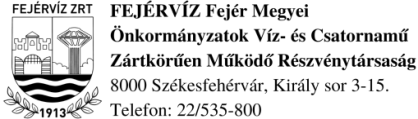 Megrendelői nyilatkozat fordított adózáshoz, építés - szerelési, egyéb szerelési munkák esetébenMegrendelő / Nyilatkozattevő adatai:Cég neve:...…………………………………………………………………………………….Adószám:……………………………………………… Székhely címe:………………………………………………………………………………….Fentiképviselője nyilatkozom:A./	Hivatkozva az ÁFA tv. 142.§ (1) bekezdés b.) - pontjára a ……………………............…………………………………………………………………………………………………... …………………………………………………….tárgyban megkötött építési-szerelési munkaB./	Jelen nyilatkozat aláírásával kijelentem, hogy az Általános Forgalmi Adóról szóló 2007. évi CXXVII. Törvény (ÁFA tv.) 142.§ (3) bekezdésében meghatározott feltételeknek társaságunk (egyéni vállalkozásom) megfelel, azaztársaságunk belföldön nyilvántartásba vett adóalany, az ÁFA törvény hatálya alá tartoziknincsen az ÁFA törvényben szabályozott olyan jogállása, amely alapján tőle általános forgalmi adó fizetése ne lenne követelhető, így:nem rendelkezik alanyi adómentességgelnem áll jogerősen elrendelt felszámolási vagy bármely más fizetésképtelenséget jogerősen megállapító eljárás hatálya alatt.Jelen nyilatkozatunkra tekintettel kijelentem, hogy velünk szemben a fordított adózás alkalmazható:Kötelezettséget vállalunk továbbá arra, hogy amennyiben a fenti körülményekben olyan változás következne be, amely a fordított adózás alkalmazását kizárná illetve a fordított adózás alkalmazását lehetővé tenné, úgy azt írásban bejelentjük Önök felé. Tudomásul vesszük, hogy valótlan nyilatkozatunkkal vagy az adatainkban bekövetkezett és a fordított adózást érintő bejelentési kötelezettségünk elmulasztásával okozott károkért, teljes anyagi felelősséggel tartozunk. Kelt:…………………………………….., ………év………hó..….napA nyilatkozat tétel kötelező a 2007. évi CXXVII. Törvény (ÁFA tv.) 142.§ (1) bekezdése alapján.Megrendelő nevében jogszerűen nyilatkozó		képviselő olvasható aláírása			Megrendelő érvényes bélyegzőjegazdasági társaságegyéni vállalkozóÖnkormányzatépítési hatósági engedély-kötelesépítési hatósági tudomásulvételi eljáráshozegyszerű bejelentéshez kötöttépítési hatósági engedélyhez vagy tudomásulvételi eljáráshoz vagy egyszerű bejelentéshez nem kötöttépítési hatósági engedélyhez vagy tudomásulvételi eljáráshoz vagy egyszerű bejelentéshez nem kötöttigennem